Nano-MgO and ionic liquid catalyzed green protocol for the development of adamantyl-imidazolo-thiadiazoles as anti-tuberculosis agent that target sterol 14α-demethylase.Sebastian Anusha, Baburajeev CP, Shobith Rangappa, Surender Mohan, Chandra, Shardul Paricharak, Lewis Mervin, Julian E. Fuchs, Mahedra M, Andreas Bender, Basappa, Kanchugarakoppal S. Rangappa.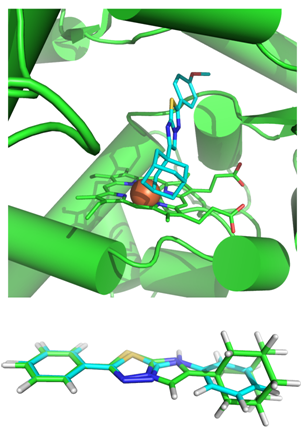 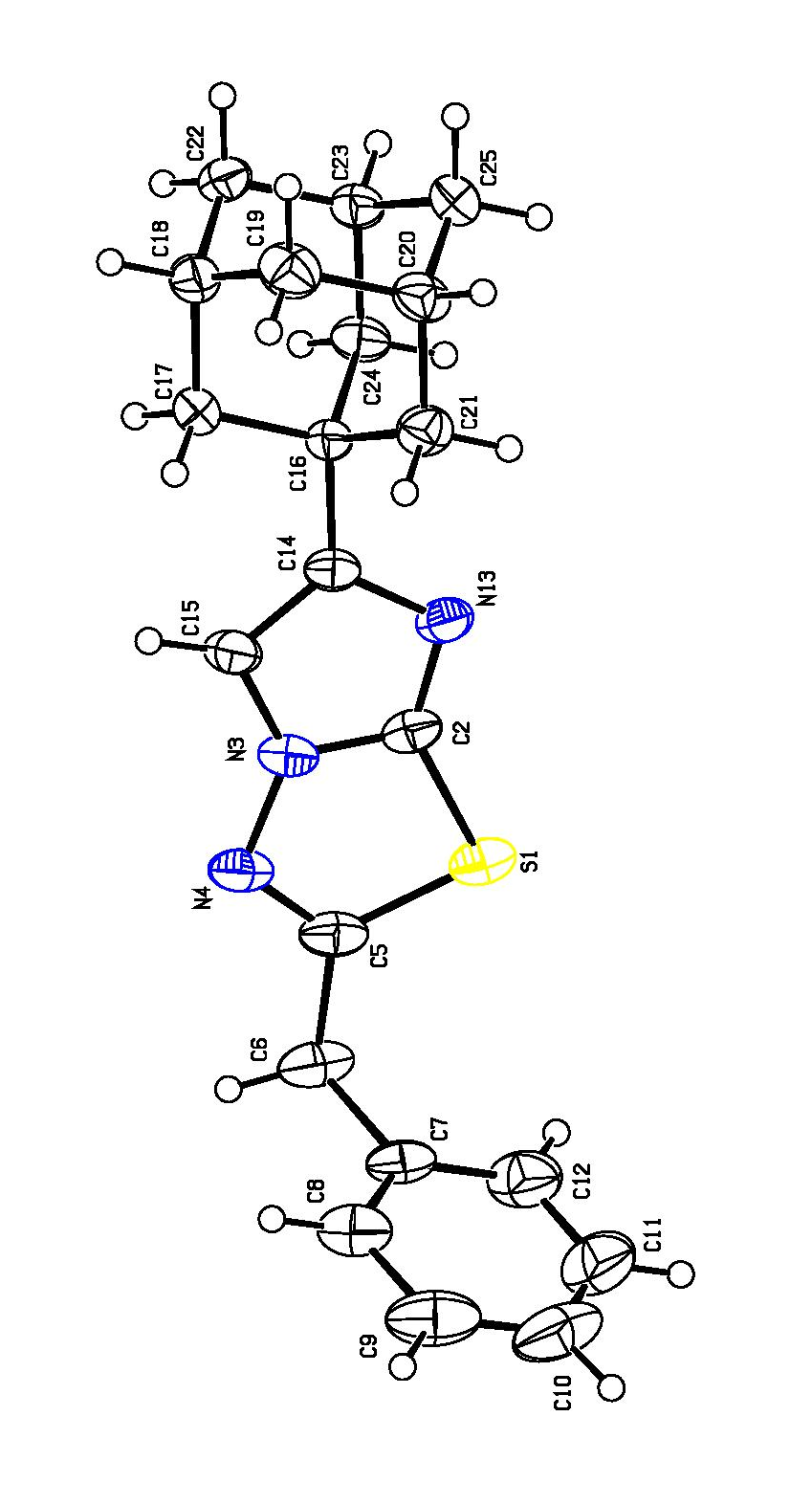 